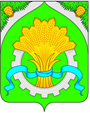 ДУМАШАТРОВСКОГО МУНИЦИПАЛЬНОГО ОКРУГА КУРГАНСКОЙ ОБЛАСТИРЕШЕНИЕот 26 апреля 2022 года       №  239                                                                                  с.Шатрово  Об исполнении бюджета Камышевского сельсовета за 2021 год                В соответствии со статьей 264.6 Бюджетного кодекса Российской Федерации, руководствуясь Уставом Шатровского муниципального округа Курганской области, заслушав информацию заместителя Главы Шатровского муниципального округа - руководителя Финансового отдела Администрации Шатровского муниципального округа Серковой Н.Л. Дума Шатровского муниципального округаРЕШИЛА:                1. Утвердить представленный Финансовым отделом Администрации Шатровского муниципального округа отчет об исполнении бюджета Камышевского сельсовета за 2021 год по доходам в сумме 3701,0 тысяч рублей, по расходам в сумме 3820,0 тысяч  рублей с превышением расходов над доходами в сумме 119,0  тысяч рублей (в объемах показателей, приведенных в приложениях 1-4 к настоящему решению).               2. Опубликовать настоящее решение в соответствии со статьей 44 Устава Шатровского муниципального округа Курганской области.Председатель ДумыШатровского муниципального округа                                               П.Н.Клименко                         Глава Шатровского муниципального округа                                                                       Л.А.Рассохин                                             «Об утверждении Порядка осуществления                                          Доходы   бюджета Камышевского сельсовета за 2021 год        Глава Шатровского                                                                                                                         муниципального округа                                                                             Л.А.Рассохин                                                                                                                                                                                                                                               Приложение    2                                                                                                                                                                                                        к решению                                                                                    Думы Шатровского муниципального округа от 26 апреля 2022 года       №  239 «Об исполнении бюджета Камышевского сельсовета за 2021 год»  Источники внутреннего финансирования  дефицита бюджета Камышевского сельсовета за 2021 год                                                                                                    Глава Шатровского муниципального округа                                                                            Л.А.Рассохин                                         Приложение    3                                                                                                                  к решению Распределение бюджетных ассигнований по разделам, подразделам классификации расходов  бюджета Камышевского сельсовета за 2021 годГлава Шатровскогомуниципального округа                                                                             Л.А.РассохинВедомственная структура расходов бюджета Камышевского сельсовета за     2021 годаГлава Шатровскогомуниципального округа                                                                                                  Л.А.РассохинКод бюджетной классификации РФНаименование кодаПлан 2021 год(тыс.руб)Исполнено (тыс.руб)% исполнения  1 03 02000 01 0000 110Акцизы по подакцизным товарам (продукции), производимым на территории Российской Федерации8979141021 01 02000 01 0000 110 Налог на доходы физических лиц 25341361 05 03000 01 0000 110 Единый сельскохозяйственный налог 1751751001 06 00000 00 0000110Налог на имущество 1009985981 08 00000 00 0000 110 Государственная пошлина, сборы 321001 11 00000 00 0000 120 Доходы от использования имущества, находящегося в государственной и муниципальной собственности 54641191 17 00000 00 0000 150Прочие неналоговые доходы 1210832 07 00000 00 0000 150 Прочие безвозмездные поступления 1330230Итого собственных доходов21882214101202 10000 00 0000 150Дотации14191419100    202 30000 00 0000 150Субвенции605388    202 40000 00 0000 150Иные межбюджетные трансферты1515100ИТОГО доходов36823701101Код бюджетной классификации РФНаименование кода источника финансированияПлан 2021 год(тыс.руб)Исполнено (тыс.руб)% исполнения 01050000000000000Изменение остатков средств на счетах по учету средств бюджетовВ том числе:157,00119,007601050201050000510Увеличение прочих остатков денежных средств бюджетов муниципальных районов-3682,00-3713,0010001050201050000610Уменьшение прочих остатков денежных средств бюджетов муниципальных районов3839,003832,00100Всего источников внутреннего финансирования дефицита бюджета-157,00-119,00Наименование РазделПодразделПлан 2021 год(тыс.руб)Исполнено (тыс.руб)% исполненияОбщегосударственные вопросы                                                           01995,0995,0100Функционирование высшего должностного лица субъекта Российской Федерации и муниципального образования0102359,0359,0100Функционирование Правительства Российской Федерации, высших  исполнительных органов государственной власти субъектов Российской Федерации, местных администраций0104614,0614,0100Другие общегосударственные вопросы011322,022,0100Национальная оборона0260,053,088Мобилизационная и вневойсковая подготовка020360,053,088Национальная безопасность  и правоохранительная деятельность031250,01250,0100Защита населения и территории от чрезвычайных ситуаций природного и техногенного характера, гражданская оборона030912,012,0100Обеспечение пожарной безопасности03101238,01238,0100Национальная экономика04994,0984,099Дорожное хозяйство (дорожные фонды)0409963,0953,099Другие вопросы в области национальной экономики041231,031,0100Жилищно-коммунальное хозяйство05512,0511,00100Благоустройство0503512,0511,00100Культура, кинематография0828,028,0100Культура080128,028,0100ИТОГО   РАСХОДОВ3839,003821,0100Приложение 4к решению Думы Шатровского муниципального округа  от 26 апреля 2022 года       №  239«Об исполнении бюджета  Камышевского сельсовета за   2021 года» Наименование бюджетополучателей и расходов бюджетной классификацииглаваразделподразделцелевая статья расходоввид расходовУтвержденные бюджетные назначенияИсполнено% выполненияОбщегосударственные вопросы09901995,00995,00100Функционирование высшего должностного лица субъекта  Российской Федерации и муниципального образования0990102359,0359,0100Прочие расходы, не включенные в муниципальные программы органа местного самоуправления0990102880 00 00000359,0359,0Руководство и управление в сфере установленных функций органов   местного самоуправления0990102886 00 00000359,0359,0  Поощрение муниципальных управленческих команд0990102886 00 1093015,015,0100Расходы на выплаты персоналу в целях обеспечения выполнения функций государственными (муниципальными) органами, казенными учреждениями, органами управления государственными внебюджетными фондами0990102886 00 1093010015,015,0Глава муниципального образования0990102886 00 86010344,0344,0100Расходы на выплаты персоналу в целях обеспечения выполнения функций государственными (муниципальными) органами, казенными учреждениями, органами управления государственными внебюджетными фондами0990102886 00 86010100344,0344,00Функционирование Правительства Российской Федерации, высших исполнительных  органов государственной  власти субъектов Российской Федерации, местных администраций0990104614,0614,0100Прочие расходы, не включенные в муниципальные программы органа местного самоуправления0990104880 00 00000614,0614,0100Руководство и управление в сфере установленных функций органов местного самоуправления0990104886 00 00000614,0614,0100Аппарат управления0990104886 00 86040614,0614,0Расходы на выплаты персоналу в целях обеспечения выполнения функций государственными (муниципальными) органами, казенными учреждениями, органами управления государственными внебюджетными фондами0990104886 00 86040100353,0353,0100Закупка товаров, работ и услуг для государственных (муниципальных) нужд0990104886 00 86040200164,0164,0100Социальное обеспечение и иные выплаты населению0990104886 00 8604030032,032,0100Иные бюджетные ассигнования0990104886 00 8604080065,065,0100Другие общегосударственные вопросы099011322,022,0100Прочие расходы, не включенные в муниципальные программы органа местного самоуправления0990113880 00 0000022,022,0100Иные непрограммные мероприятия0990113889 00 0000022,022,0100Закупка товаров, работ и услуг для государственных (муниципальных) нужд0990113889 00 8630020021,021,0100Иные бюджетные ассигнования0990113889 00 863008001,01,0100Национальная оборона0990260,053,088Мобилизационная и вневойсковая подготовка099020360,053,088Прочие расходы, не включенные в муниципальные программы органа местного самоуправления0990203880 00 0000060,053,0Иные непрограммные мероприятия0990203889 00 0000060,053,0Осуществление первичного воинского учета на территориях, где отсутствуют военные комиссариаты0990203889 00 51180Расходы на выплаты персоналу в целях обеспечения выполнения функций государственными (муниципальными) органами, казенными учреждениями, органами управления государственными внебюджетными фондами0990203889 00 5118010046,046,0100Закупка товаров, работ и услуг для государственных (муниципальных) нужд0990203889 00 511802009,02,022Социальное обеспечение и иные выплаты населению0990203889 00 511803005,05,0100Национальная безопасность и правоохранительная деятельность099031250,01250,0100Защита населения и территории от чрезвычайных ситуаций природного и техногенного характера, гражданская оборона099030912,012,0100Прочие расходы, не включенные в муниципальные программы органа местного самоуправления0990309880 00 0000012,0012,0100Предупреждение и ликвидация последствий чрезвычайных ситуаций и стихийных бедствий природного и техногенного характера0990309882 00 0000012,0012,0100Мероприятия по предупреждению и ликвидации последствий чрезвычайных ситуаций0990309882 00 8605012,0012,0100Закупка товаров, работ и услуг для государственных (муниципальных) нужд0990309882 00 8605020012,0012,0100Обеспечение пожарной безопасности09903101238,01238,0100Муниципальная программа «Обеспечение пожарной безопасности муниципального образования на 2019-2021годы»0990310310 00 000001238,01238,0100Расходы по содержанию пожарных постов0990310310 00 871001238,01238,0Расходы на выплаты персоналу в целях обеспечения выполнения функций государственными (муниципальными) органами, казенными учреждениями, органами управления государственными внебюджетными фондами0990310310 00 871001001026,01026,0100Закупка товаров, работ и услуг для государственных (муниципальных) нужд0990310310 00 87100200202,0202,0100Иные бюджетные ассигнования0990310310 00 8710080010,010,0100Национальная экономика09904994,00984,099Дорожное хозяйство  (дорожные фонды)0990409994,0984,0099Муниципальная программа                             «Комплексное развитие транспортной  инфраструктуры на 2018-2030годы »0990409350 00 00000963,0953,099Мероприятия по содержанию и реконструкции дорожной сети0990409350 01 00000705,0702100Расходы  по содержанию и реконструкции автомобильных дорог0990409350 01 87320705,0702,0100Закупка товаров, работ и услуг для государственных (муниципальных) нужд0990409350 01 87320200705,0702,0100Мероприятия по содержанию и реконструкции уличного освещение0990409350 02 0000025825197Расходы  по содержанию и реконструкции уличного освещения0990409350 02 8732025825197Закупка товаров, работ и услуг для государственных (муниципальных) нужд0990409350 02 8732020025825197Другие вопросы в области национальной экономики099041231,031,0100,0Прочие расходы, не включенные в муниципальные программы органа местного самоуправления0990412880 00 0000031,031,0100,0Мероприятия по землеустройству и землепользованию0990412885 00 8670031,031,0100,0Закупка товаров, работ и услуг для государственных (муниципальных) нужд0990412885 00 8670020031,031,0100,0Жилищно-коммунальное хозяйство09905512,0511,00100Благоустройство0990503512,0511,0100Муниципальная программа «Благоустройство и развитие коммунальной инфраструктуры муниципального образования 2019-2021гг.»0990503300 00 00000512,0511,0100Мероприятия в области содержания кладбищ0990503300 04 0000048,047,0100Содержание кладбищ0990503300 04 8704048,047,0100Закупка товаров, работ и услуг для государственных (муниципальных) нужд0990503300 04 8704020048,047,0100Мероприятия в области прочих мероприятий по благоустройству поселений09905 03300 05 00000412,0412,0100Прочие мероприятия по благоустройству  поселений0990503300 05 87050412,0412,0100Закупка товаров, работ и услуг для государственных (муниципальных) нужд0990503300 05 87050200412,0412,0100Мероприятия в области содержания свалок0990503300 06 000005252,0100Содержание свалок0990503300 06 8706046,046,0100Закупка товаров, работ и услуг для государственных (муниципальных) нужд0990503300 06 8706020046,046,0100Иные бюджетные ассигнования0990503300 06 870608006,06,0100Культура, кинематография 0990828,028,0100Культура099080128,028,0100Муниципальная программа Шатровского района «Развитие культуры Шатровского района» на 2021-2025 годы0990801060 00 0000028,028,0100Сохранение и развитие традиционной народной культуры, нематериального культурного наследия, развитие культурно - досуговой деятельности0990801060 01 0000027,027,0100Обеспечение деятельности домов культуры, других учреждений культуры 0990801060 01 8801027,027,0100Закупка товаров, работ и услуг для государственных (муниципальных) нужд0990801060 01 8801020027,027,0100Обеспечение деятельности библиотек0990801060 02 880201,01,0100Закупка товаров, работ и услуг для государственных (муниципальных) нужд0990801060 02 880202001,01,0100ВСЕГО РАСХОДОВ3839,03821,0100Результат исполнения бюджета (дефицит/профицит)-157,0-119,0